Задача  №1.С какой вероятностью при подбрасывании трех игральных костей на всех костях выпадет разное количество очков?Задача  №2.Три раза запускается датчик случайных чисел, выбирающий из интервала  числа . Найти вероятность события  . =1/2, =5/2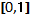 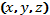 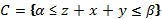 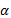 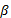 Задача  №3.Из 18 стрелков 5 попадают в мишень с вероятностью 0,8; 7  - с вероятностью 0,7; 4 – с вероятностью 0,6 и 2  - с вероятностью 0,5. Наудачу выбранный стрелок произвел выстрел, но в мишень не попал. К какой из групп вероятнее всего принадлежал этот стрелок?Задача №4 Производятся испытания по схеме Бернулли с вероятностью успеха в одном испытании . 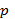 Найти вероятность того, что в испытаниях число успехов будет не меньше  и не больше .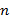 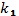 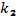 Найти вероятность того, что в испытаниях относительная частота успеха будет отличаться от его вероятности не больше, чем на .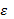 Сколько опытов нужно провести, чтобы с вероятностью  относительная частота успеха отличалась от его вероятности не больше, чем на . 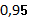 Задача 5.Случайная величина  имеет распределение Лапласа с плотностью .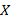 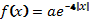 Определите коэффициент, функцию распределения,  и .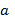 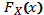 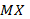 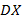 Приложение.Задача №6Случайный вектор имеет плотность распределения ,  где область  – треугольник .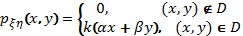 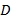 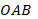 Определите значение постоянной . Найдите плотности распределения случайных величин  и нарисовать их графики. Вычислите математические ожидания, дисперсии и средние квадратические отклонения этих случайных величин. Найдите коэффициент корреляции.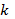 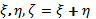 Задача №7В условии задачи № 6 вычислите 1) , где  - треугольник ;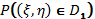 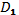 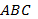 2) , где  – указанный в таблице отрезок;  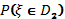 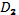 3), где  – указанный в таблице отрезок; 4) медиану распределения случайной величины .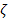 Задача № 8Случайный вектор  распределен но нормальному закону  . 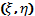 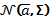 Выпишите функцию плотности    и найдите: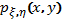 Маргинальные плотности  и ,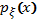 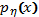 Условные плотности  и ,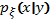 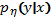 Коэффициент корреляции ,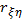 Плотность случайной величины .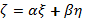 Постройте графики найденных функций.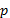 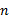 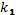 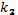 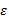     0,35      6000     2070     2130     0,02РаспределениеСВДТФункциявероятности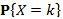 РаспределениеСВНТПлотность1. Пуассона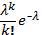 6. Парето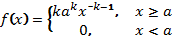 2. Геометрическое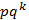 7. Логарифмически нормальное,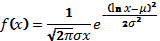 3. Биномиальное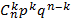 8.  Гамма-распределение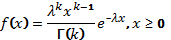 4.Гипергеометрическое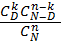 Вейбулла двухпараметрическое,  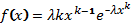 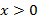 - интенсивность отказов;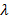   – параметр формы5. Паскаля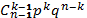 10. Показательное, 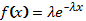 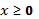 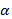 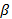 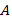 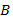 3-1(1,-2)(1,0)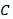 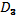 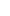 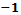 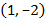 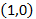 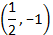 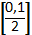 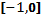 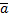 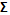 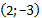 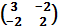 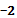 